THÔNG TIN TRỌNG TÀI VIÊNPHẠM QUÝ TỴPHẠM QUÝ TỴ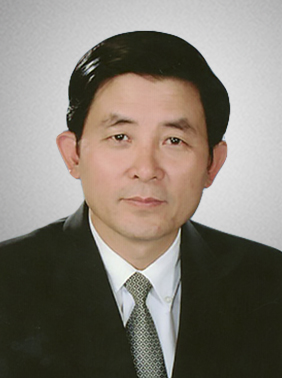 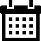 Năm sinh: 1953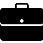 Nghề nghiệp: Nguyên Thứ Trưởng Bộ Tư Pháp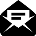 Email: typhamquy@yahoo.com.vn    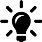 Lĩnh vực hoạt động: Luật học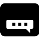 Ngôn ngữ: Tiếng AnhHọc vấnHọc vấn1991Tiến sỹ chuyên ngành: Luật học, Viện Kinh tế học, Viện Hàn lâm Khoa học Liên Xô.Kinh nghiệmKinh nghiệmKiểm sát viênThẩm phánChánh án Tòa án nhân dân thành phố Hà NộiPhó chủ nhiệm Ủy ban Tư pháp của Quốc hội2011 – 2013Thứ trưởng Bộ Tư phápChức vụChức vụNguyên Thứ Trưởng Bộ Tư PhápTrọng tài viên, VIACBằng cấp/chứng chỉ/ thành tích nổi bậtBằng cấp/chứng chỉ/ thành tích nổi bật2013Huân chương lao động hạng Nhất, kỷ niệm chương “Vì sự nghiệp Tư pháp” của Bộ Tư pháp.